Уважаемые коллеги!В целях исполнения указа Президента Российской Федерации В.В. Путина от 17 апреля 2017 г. №171  рекомендуем организовать создание на официальных сайтах образовательных организаций раздел «Обращения граждан» и установить на страницах данного раздела, предназначенных для приема обращений граждан и организаций через сайт, счетчик обращений аналитической системы «Спутник» (Приложение).Информацию о проделанной работе просим направить в срок до 1 августа 2017 года через инструмент «Опросы» виртуального кабинета портала сети образовательных организаций Ярославской области http://www.edu.yar.ru.Приложение:  на 5 л. в 1 экз.Паутов Владимир Александрович400-850Приложение 1Для создания на официальном сайте организации раздела «Обращения граждан»  образовательным организациям необходимо:Принять (актуализировать) локальный нормативный акт   «Положение о порядке рассмотрения обращений граждан» образовательной организации.Создать на официальном сайте организации раздел «Обращения граждан». Обеспечить подготовку и публикацию на официальном сайте образовательной организации ежемесячной аналитической справки о работе с обращениями граждан.Установить на страницах официальных сайтов образовательных организаций, предназначенных для приема обращений граждан и организаций в форме электронного документа, счетчик обращений аналитической системы «Спутник».Для образовательных организаций, ведущих официальные сайты с использованием системы CMS.edu, необходимо:Перевести сайт на вторую версию системы CMS.edu в системе управления сайтом.Зарегистрироваться в системе Спутник по адресу https://cnt.sputnik.ru/registrationСкопировать код подтверждения домена в соответствующую настройку модуля «Обращения граждан» CMS.edu, согласно размещённой в модуле инструкции.Образовательные организации, ведущие официальные сайты с использованием иных систем создают и размещают данные подразделы и устанавливают счётчик обращений самостоятельно. Консультации по установке можно получить по телефону: 8-800-301-18-22 или по электронному адресу: 171@corp.sputnik.ru.Рекомендации по созданию и наполнению раздела «обращения граждан» официального сайта образовательной организацииРекомендуемая структура раздела:Обращения гражданНормативные правовые акты, регулирующие порядок рассмотрения обращенийЛичный прием гражданОбращения на сайтПисьменные обращенияИнформация о рассмотрении обращенийПримерное содержание   подразделов раздела «Обращения граждан»Подраздел «Нормативные правовые акты, регулирующие порядок рассмотрения обращений»Федеральный уровеньКонституция Российской ФедерацииФедеральный закон от 02.05.2006 г. № 59-ФЗ «О порядке рассмотрения обращений граждан Российской Федерации»Федеральный закон от 27.07.2006 г. № 152-ФЗ «О персональных данных»Федеральный закон от 09 февраля 2009 г. № 8-ФЗ «Об обеспечении доступа к информации о деятельности государственных органов и органов местного самоуправления» Федеральный закон от 27.07.2006 г. № 149-ФЗ «Об информации, информационных технологиях и о защите информации»Региональный  уровень	Перечень документовМуниципальный уровень	Перечень документовДокументы учреждения    Положение «О порядке рассмотрения обращений граждан» учрежденияПодраздел «Личный прием граждан»Уважаемые посетители сайта!Запись граждан на личный прием в (наименование учреждения) осуществляется на основе обращений о записи на личный прием: -при личном посещении учреждения по адресу: (указывается адрес учреждения)(указывается график )в понедельник - пятницу с 8:00 до 20:00, субботу - с 9:00 до 15:00;Телефон приемной: (указать телефон)При поступлении обращения гражданина   о записи на личный прием сотрудник проверяет его на соответствие следующим требованиям:- наличие в обращении фамилии, имени, отчества гражданина (или его представителя, уполномоченного в установленном законом порядке) и его адреса (почтового или адреса электронной почты);- указание конкретной информации, сути предложения, заявления или жалобы (обращение должно содержать подробную тематику вопроса);- наличие личной подписи и даты;- предоставленные гражданином материалы не должны содержать нецензурные либо оскорбительные выражения, угрозы жизни, здоровью и имуществу должностного лица, а также членов его семьи. При поступлении обращения с нарушением указанных требований гражданину может быть отказано в приеме обращения о записи на личный прием с обязательным разъяснением причины отказа. При личном обращении гражданин предъявляет документ, удостоверяющий личность.Личный прием граждан в (название учреждения) в заявительном порядке проводят уполномоченные лица.Подраздел « Обращения на сайт» Уважаемые посетители сайта!Сервис «Обращения на сайт» является дополнительным средством для обеспечения возможности обращений граждан в (наименование учреждения). Пожалуйста, прежде чем направить электронное обращение, внимательно ознакомьтесь с информацией о порядке оформления, приема и рассмотрения обращений:1. Обращения, направленные в электронном виде через официальный сайт, регистрируются и рассматриваются в соответствии с   (указывается локальный акт учреждения).2. В обращении гражданин в обязательном порядке указывает свои фамилию, имя, отчество (последнее - при наличии), адрес электронной почты, если ответ должен быть направлен в форме электронного документа, и почтовый адрес, если ответ должен быть направлен в письменной форме.3. Перед отправкой электронного обращения необходимо проверить правильность заполнения анкеты.4. В случае внесения в анкету некорректных или недостоверных данных (в полях, являющихся обязательными для заполнения) ответ на обращение не дается.5. Обращение может быть оставлено без ответа по существу с уведомлением заявителя о причинах принятия такого решения, если: 
    • в нем содержится нецензурная лексика, оскорбительные выражения; 
    • текст письменного обращения не поддается прочтению; 
    • в обращении гражданина содержится вопрос, на который ему неоднократно давались письменные ответы по существу в связи с ранее направляемыми обращениями, и при этом в обращении не приводятся новые доводы или обстоятельства; 
    • ответ по существу поставленного в обращении вопроса не может быть дан без разглашения сведений, составляющих государственную или иную охраняемую федеральным законом тайну.6. Информация о персональных данных авторов обращений, направленных в электронном виде, хранится и обрабатывается с соблюдением требований законодательства Российской Федерации о персональных данных.Уведомление о ходе рассмотрения Вашего обращения направляется по указанному Вами адресу электронной почты (e-mail).Получить дальнейшую информацию, касающуюся обработки Вашего обращения, Вы сможете по телефону: (указать телефон с кодом населенного пункта), указать график приема, установленный в учреждении локальным актом) указав свою фамилию, имя, отчество и адрес места жительства. Поля, отмеченные *, обязательны для заполненияТема 
Фамилия  (*)    Имя  (*)    Отчество  (*)  
Email   (*)     Телефон   
Обращение  (*)Подраздел «Письменные обращения»В (наименование учреждения)  можно обратиться по вопросам сферы его деятельности, установленными Уставом.Письменное обращение можно направить:- по почте по адресу: (почтовый адрес учреждения) - через   приемную   по адресу: (адрес приемной учреждения) График приема обращений:Телефон:  Получить информацию, касающуюся обработки Вашего обращения, Вы можете по телефону:  График приема телефонных обращений: (указать график)Обращаем внимание! Гражданин в своем письменном обращении в обязательном порядке указывает свои фамилию, имя, отчество (последнее - при наличии), почтовый адрес, по которому должны быть направлены ответ, уведомление о переадресации обращения, излагает суть предложения, заявления или жалобы, ставит личную подпись и дату.Обращения, в которых не указаны предусмотренные законодательством Российской Федерации фамилия, имя, отчество (последнее - при наличии), а также почтовый адрес (для направления ответа в бумажном виде) либо адрес электронной почты (для направления ответа в электронном виде) к рассмотрению не принимаются.В соответствии с требованиями Федерального закона № 59-ФЗ от 02.05.2006 года «О порядке рассмотрения обращений граждан Российской Федерации» не подлежат рассмотрению (не дается ответ по существу поставленных вопросов) обращения, в которых:- содержатся нецензурные либо оскорбительные выражения, угрозы жизни, здоровью и имуществу должностного лица, а также членов его семьи;- текст не поддается прочтению;- обжалуется судебное решение;- ответ по существу поставленного в обращении вопроса не может быть дан без разглашения сведений, составляющих государственную или иную охраняемую федеральным законом тайну. Регистрация письменных обращений производится в течение трех дней с даты поступления обращения в (наименование учреждения).Поступившие обращения рассматриваются в течение 30 дней со дня их регистрации. В исключительных случаях срок рассмотрения обращения может быть продлен не более чем на 30 дней. О продлении срока рассмотрения обращения его автор уведомляется письменно (или по электронной почте). При необходимости обращения направляются по принадлежности в соответствующие организации либо в государственный орган, орган местного самоуправления или должностному лицу.Информация о персональных данных авторов обращений, хранится и обрабатывается с соблюдением требований российского законодательства о персональных данных.Информация о рассмотрении обращенийСправка  о работе с обращениями за 2017 год (нарастающим итогом)количество обращений граждан, поступивших в учреждение  за месяц количество обращений граждан, поступивших в адрес руководителя учреждения за месяцрезультаты рассмотрения обращений граждан Справка о работе с обращениями за  (указывается месяц) 2017 годаколичество обращений граждан, поступивших в учреждение  за месяц количество обращений граждан, поступивших в адрес руководителя учреждения за месяцрезультаты рассмотрения обращений граждан 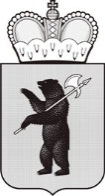 ДЕПАРТАМЕНТ ОБРАЗОВАНИЯЯРОСЛАВСКОЙ ОБЛАСТИСоветская ул., д. 7, г. Ярославль, 150000Телефон (4852) 40-18-95Факс (4852) 72-83-81e-mail: dobr@region.adm.yar.ruhttp://yarregion.ru/depts/dobrОКПО 00097608, ОГРН 1027600681195,ИНН / КПП 7604037302 / 76040100111.07.2017 № ИХ.24-3909/17 На №           от           Руководителям муниципальных органов управления образованиемРуководителям государственных организаций, функционально подчиненных департаменту образования Ярославской областиОб исполнении указа  Президента Российской Федерации от 17 апреля 2017 года № 171Директор департаментаИ.В. Лобода